清城区统计局招聘位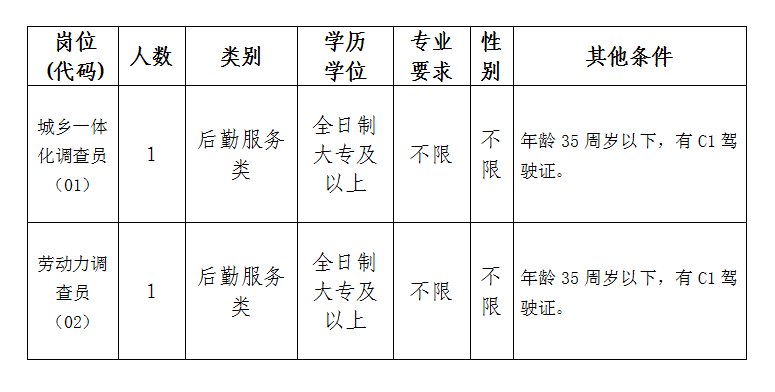 